Formulario de solicitud de autorización o acreditación de cursos externos al programa de posgrado.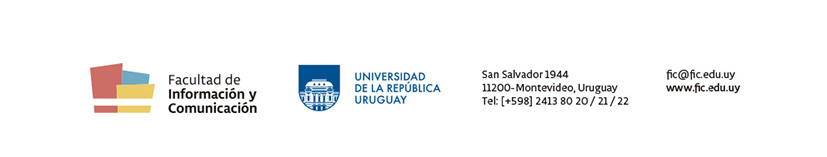 Montevideo, (fecha)Firma del Director académicoAclaración de firma del Director académicoPROGRAMA DE POSGRADO EN LA FICSOLICITUD QUE CORRESPONDEAUTORIZACIÓN PARA CURSAR:  ACREDITACIÓN:DATOS DEL ESTUDIANTEAPELLIDO(S) Y NOMBRE(S)CÉDULA DE IDENTIDAD O PASAPORTEDOMICILIO (CALLE, NÚMERO DE PUERTA, APARTAMENTO, CIUDAD, DEPARTAMENTO, PAÍS, CÓDIGO POSTAL)CELULAR / CORREO ELECTRÓNICOAÑO DE INGRESO AL PROGRAMA DE POSGRADOTEMA O TÍTULO DE LA TESISDIRECTOR ACADÉMICODATOS DEL CURSONOMBRETIPO DE CURSOCURSO DE POSGRADO:CURSO DE EDUCACIÓN PERMANENTE:OTRO:INSTITUCIÓN / SERVICIO / PROGRAMA DE POSGRADODURACIÓN / CRÉDITOSMODALIDAD DE APROBACIÓNFUNDAMENTACIÓN (hasta 350 palabras)MÓDULO AL QUE SOLICITA ACREDITAR EL CURSO (en caso de que corresponda)